ESTRUCTURA DEL REPORTE FINAL DE RESIDENCIA PROFESIONAL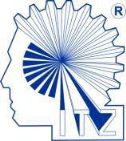 Estructura del reporte del final de residencia profesional Versión: 0Referencia a la Norma ISO 9001:2015 8.5.1 Página 1 de 1CAPÍTULOESTRUCTURA DEL REPORTE DE RESIDENCIA PROFESIONALPreliminaresPortada.Agradecimientos.Resumen.Índice.Generalidades del ProyectoIntroducción.Descripción de la empresa u organización y del puesto o área del trabajo el estudiante.Problemas a resolver, priorizándolos.Objetivos (General y Específicos).Justificación.Marco TeóricoMarco Teórico (fundamentos teóricos).DesarrolloProcedimientos y descripción de las actividades realizadas.ResultadosResultados, planos, gráficas, prototipos, manuales, programas, análisis estadísticos, modelos matemáticos, simulaciones, normatividades, regulaciones y restricciones, entre otros. Solo para proyectos que por su naturaleza lo requieran: estudio de mercado, estudio técnico y estudio económico.Actividades Sociales realizadas en la empresa u organización (si es el caso).ConclusionesConclusiones del proyecto, recomendaciones y experiencia personal profesional adquirida.Competencias DesarrolladasCompetencias Desarrolladas y/o aplicadas.Fuentes de InformaciónFuentes de InformaciónAnexosAnexos (carta de autorización por parte de la empresa u organización para la titulación y otros si es necesario).Registros de Productos (patentes, derechos de autor, compra-venta del proyecto, etc.).